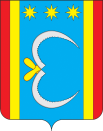 МУНИЦИПАЛЬНОЕ ОБРАЗОВАНИЕ ВАРВАРОВСКИЙ СЕЛЬСОВЕТОКТЯБРЬСКОГО РАЙОНА АМУРСКОЙ ОБЛАСТИПОСТАНОВЛЕНИЕ13.11.2020                                                                                                             № 89с.ВарваровкаОб оказании имущественной поддержки гражданам	В соответствии с Федеральным Законом от 08.06.2020 № 169-ФЗ «О внесении изменений в Федеральный закон «О развитии малого и среднего предпринимательства в Российской Федерации» и статьи 1 и 2 Федерального закона «О внесении изменений в Федеральный закон «О развитии малого и среднего предпринимательства в Российской Федерации», в целях приведения нормативных правовых актов, регулирующих вопросы имущественной поддержки 	в соответствие с законодательством п о с т а н о в л я ю:	1. Распространить действие Порядка формирования и ведения перечня муниципального имущества, находящегося в собственности муниципального образования Варваровский сельсовет, свободного от прав третьих лиц (за исключением права хозяйственного ведения, права оперативного управления, а также имущественных прав субъектов малого и среднего предпринимательства), предназначенного для предоставления во владения и (или) в пользование на долгосрочной основе (в том числе по льготным ставкам арендной платы) субъектов малого и среднего предпринимательства,  утвержденный решением Варваровского сельского совета народных депутатов от 03 июня 2016 года № 147 и Порядка условий предоставления в аренду имущества, включенного в перечень муниципального имущества, находящегося в собственности муниципального образования Варваровский сельсовет и свободного от прав третьих лиц (за исключением права хозяйственного ведения, права оперативного управления, а также имущественных прав субъектов малого и среднего предпринимательства), предназначенного для предоставления во владение и (или) в пользование на долгосрочной основе (в том числе по льготным ставкам арендной платы) субъектам малого и среднего предпринимательства и организациям, образующим инфраструктуру поддержки субъектов малого и среднего предпринимательства, утвержденный решением Варваровского сельского совета народных депутатов от 03 июня 2016 года № 148, на физических лиц, применяющих специальный налоговый режим «Налог на профессиональный доход» (самозанятых граждан).	2. Настоящее постановление подлежит размещению на официальном сайте администрации Варваровского сельсовета.И.о. главы администрации Варваровского сельсовета                    С.В. Яковенко               